Αξιότιμε κε/κα Πρόεδρε,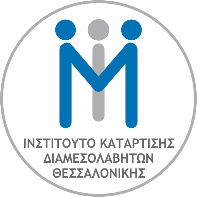 Σχετικά με την διεξαγωγή της Υποχρεωτικής Αρχικής Συνεδρίας (Υ.Α.Σ) Διαμεσολάβησης αναφορικά με την παρούσα αγωγή και την εφαρμογή του άρθρου 9§1 και 3 του  ν. 4640/2019, σας ενημερώνω, ως επισπεύδων/ουσα τη διαδικασία μέρος, τα ακόλουθα:Η γνωστοποίηση-πρόσκληση του Διαμεσολαβητή προς τα Μέρη ,σύμφωνα με το άρθρο 7§2 εδ 4 του ν. 4640/2019, έλαβε χώρα  ως εξής  ( διαμορφώνεται ανάλογα με τον αριθμό των διαδίκων π.χ) Στον  ενάγοντα  στις …..…………………………………………………………….…………………………………….Στον α εναγόμενο στις…………………………………………………………………………..……………………….Στον β εναγόμενο στις ……………………….………………………………………………………………………….Η διεξαγωγή της ΥΑΣ πραγματοποιήθηκε στις …………………………….……………………………….. όταν και υπογράφηκε το αυτής ημερομηνίας Πρακτικό Περαίωσης της Υ.Α.Σ.το οποίο προσκομίζεται Τα μέρη δεν προχώρησαν περαιτέρω σε υπαγωγή της διαφοράς τους σε διαμεσολάβησηΉ Περαιτέρω τα μέρη συμφώνησαν και υπήγαγαν τη διαφορά τους σε διαμεσολάβηση υπογράφοντας το από ……………………………….……..……Πρακτικό υπαγωγής σε διαμεσολάβηση Ακολούθως διεξήχθη η Διαμεσολάβηση, η οποία ολοκληρώθηκε στις ………………………………. οπότε και υπογράφηκε το από …………………………………………. Πρακτικό επίτευξης συμφωνίας επί της Διαμεσολάβησης  ή / Πρακτικό μη επίτευξης συμφωνίας επί της Διαμεσολάβησης  το οποίο προσκομίζεται Τόπος/ημερομηνία ………………………………………Ο/Η ΠΛΗΡΕΞΟΥΣΙΟΣ/Α  ΔΙΚΗΓΟΡΟΣ 